 Додаток 4 до Національного положення (стандарту) бухгалтерського обліку в державному секторі 101 «Подання фінансової звітності» Додаток 4 до Національного положення (стандарту) бухгалтерського обліку в державному секторі 101 «Подання фінансової звітності» Додаток 4 до Національного положення (стандарту) бухгалтерського обліку в державному секторі 101 «Подання фінансової звітності» Додаток 4 до Національного положення (стандарту) бухгалтерського обліку в державному секторі 101 «Подання фінансової звітності» Додаток 4 до Національного положення (стандарту) бухгалтерського обліку в державному секторі 101 «Подання фінансової звітності» Додаток 4 до Національного положення (стандарту) бухгалтерського обліку в державному секторі 101 «Подання фінансової звітності» Додаток 4 до Національного положення (стандарту) бухгалтерського обліку в державному секторі 101 «Подання фінансової звітності» КОДИ КОДИ КОДИ КОДИ КОДИ КОДИ Дата (рік, місяць, число) Дата (рік, місяць, число) Дата (рік, місяць, число) Дата (рік, місяць, число) Дата (рік, місяць, число) Дата (рік, місяць, число) Дата (рік, місяць, число) 2021 2021 01 01 01 01 Установа Комунальний заклад "Харківська спеціальна школа №2" Харківської обласної ради Комунальний заклад "Харківська спеціальна школа №2" Харківської обласної ради Комунальний заклад "Харківська спеціальна школа №2" Харківської обласної ради Комунальний заклад "Харківська спеціальна школа №2" Харківської обласної ради Комунальний заклад "Харківська спеціальна школа №2" Харківської обласної ради за ЄДРПОУ за ЄДРПОУ 24281386 24281386 24281386 24281386 24281386 24281386 Територія Жовтневий Жовтневий Жовтневий Жовтневий Жовтневий за КОАТУУ за КОАТУУ 6310137900 6310137900 6310137900 6310137900 6310137900 6310137900 Організаційно-правова форма господарювання Комунальна організація (установа, заклад) Комунальна організація (установа, заклад) Комунальна організація (установа, заклад) Комунальна організація (установа, заклад) Комунальна організація (установа, заклад) за КОПФГ за КОПФГ 430 430 430 430 430 430 Орган державного управління Обласні, Київська та Севастопольська міські ради Обласні, Київська та Севастопольська міські ради Обласні, Київська та Севастопольська міські ради Обласні, Київська та Севастопольська міські ради Обласні, Київська та Севастопольська міські ради за КОДУ за КОДУ 01004 01004 01004 01004 01004 01004 Вид економічної діяльності Загальна середня освіта Загальна середня освіта Загальна середня освіта Загальна середня освіта Загальна середня освіта за КВЕД за КВЕД 85.31 85.31 85.31 85.31 85.31 85.31 Одиниця виміру: грн Періодичність:  річна Звіт  про власний капітал Звіт  про власний капітал Звіт  про власний капітал Звіт  про власний капітал Звіт  про власний капітал Звіт  про власний капітал Звіт  про власний капітал Звіт  про власний капітал Звіт  про власний капітал Звіт  про власний капітал Звіт  про власний капітал Звіт  про власний капітал Звіт  про власний капітал Звіт  про власний капітал за 2020 рік за 2020 рік за 2020 рік за 2020 рік за 2020 рік за 2020 рік за 2020 рік за 2020 рік за 2020 рік за 2020 рік за 2020 рік за 2020 рік за 2020 рік за 2020 рік Форма №4-дс Форма №4-дс Форма №4-дс Форма №4-дс Форма №4-дс Форма №4-дс Стаття Код рядка Внесений капітал  Капітал у дооцінках Фінансовий результат Капітал у підприємствах Капітал у підприємствах Резерви Цільове фінансування Цільове фінансування Цільове фінансування Разом Разом Разом 1 2 3 4 5 6 6 7 8 8 8 9 9 9 Залишок на початок року 4000 10766947 - -1345479 - - - - - - 9421468 9421468 9421468 Коригування: Зміна облікової політики 4010 - - - - - - - - - - - - Виправлення помилок 4020 - - - - - - - - - - - - Інші зміни 4030 - - - - - - - - - - - - Скоригований залишок на початок року 4090 10766947 - -1345479 - - - - - - 9421468 9421468 9421468 Переоцінка активів: Дооцінка (уцінка) основних засобів 4100 - - - - - - - - - - - - Дооцінка (уцінка) незавершених капітальних інвестицій 4110 - - - - - - - - - - - - Дооцінка (уцінка) нематеріальних активів 4120 - - - - - - - - - - - - Дооцінка (уцінка) довгострокових біологічних активів 4130 - - - - - - - - - - - - Профіцит /дефіцит за звітний період 4200 - - -194158 - - - - - - -194158 -194158 -194158 Збільшення капіталу в підприємствах 4210 - - - - - - - - - - - - Зменшення капіталу в підприємствах 4220 - - - - - - - - - - - - Інші зміни в капіталі 4290 790882 - 141526 - - - - - - 932408 932408 932408 Разом змін у капіталі 4300 790882 - -52632 - - - - - - 738250 738250 738250 Залишок на кінець року 4310 11557829 - -1398111 - - - - - - 10159718 10159718 10159718 Керівник (посадова особа) Керівник (посадова особа) Керівник (посадова особа) Керівник (посадова особа) Тетяна ДАНИЛЬЧЕНКО Тетяна ДАНИЛЬЧЕНКО Тетяна ДАНИЛЬЧЕНКО Тетяна ДАНИЛЬЧЕНКО Тетяна ДАНИЛЬЧЕНКО Тетяна ДАНИЛЬЧЕНКО Тетяна ДАНИЛЬЧЕНКО Тетяна ДАНИЛЬЧЕНКО Тетяна ДАНИЛЬЧЕНКО Головний бухгалтер (спеціаліст, на якого покладено виконання обов’язків бухгалтерської служби) Головний бухгалтер (спеціаліст, на якого покладено виконання обов’язків бухгалтерської служби) Головний бухгалтер (спеціаліст, на якого покладено виконання обов’язків бухгалтерської служби) Головний бухгалтер (спеціаліст, на якого покладено виконання обов’язків бухгалтерської служби) Валентина ПУТЄВСЬКА Валентина ПУТЄВСЬКА Валентина ПУТЄВСЬКА Валентина ПУТЄВСЬКА Валентина ПУТЄВСЬКА Валентина ПУТЄВСЬКА Валентина ПУТЄВСЬКА Валентина ПУТЄВСЬКА Валентина ПУТЄВСЬКА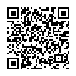  202100000024038146 202100000024038146 202100000024038146 202100000024038146 АС  " Є-ЗВІТНІСТЬ " ст. 1 з 1 ст. 1 з 1 ст. 1 з 1 ст. 1 з 1 ст. 1 з 1 ст. 1 з 1